https://www.facebook.com/daojiangdesign)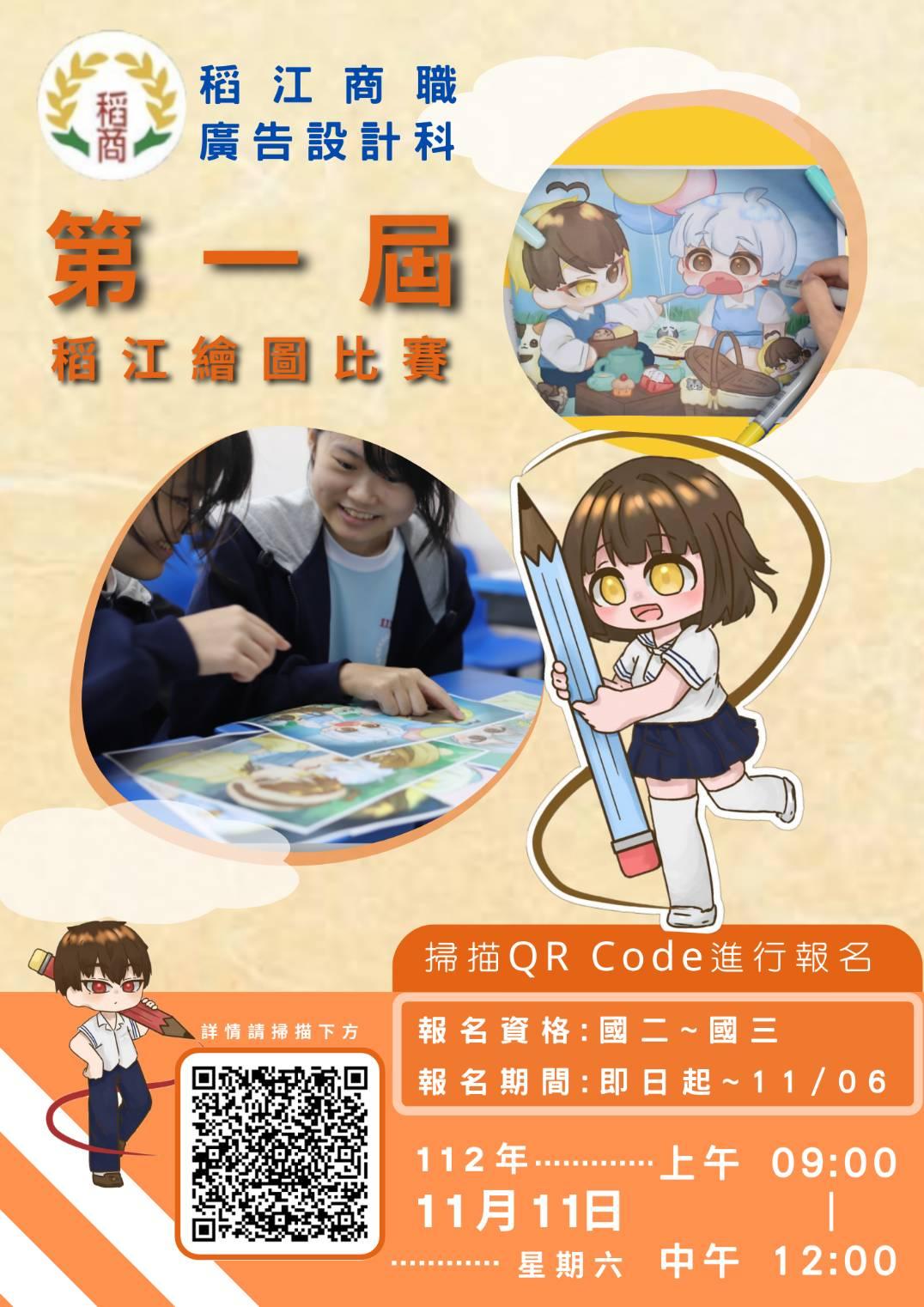  QR code：第一屆繪圖比賽報名表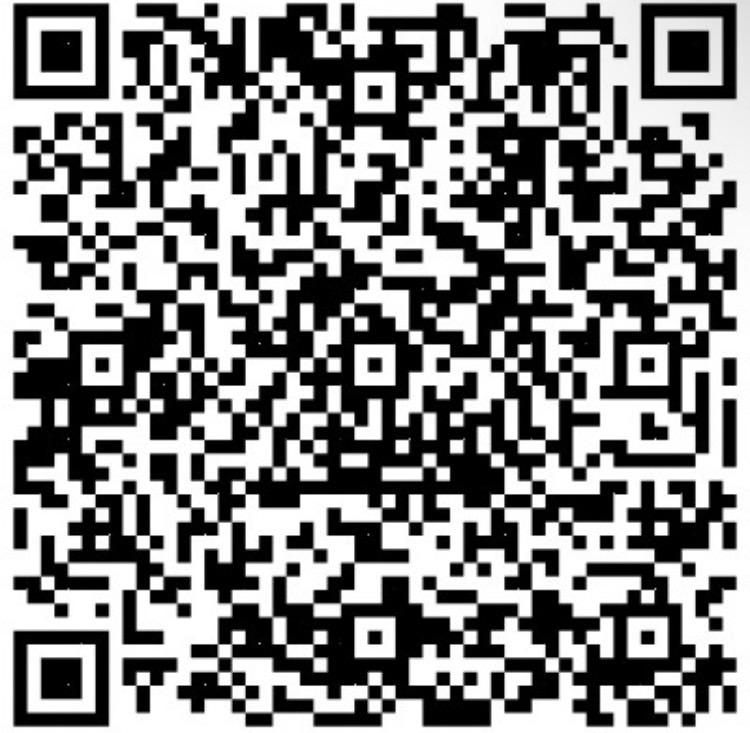 2. QR code：繪圖比賽規章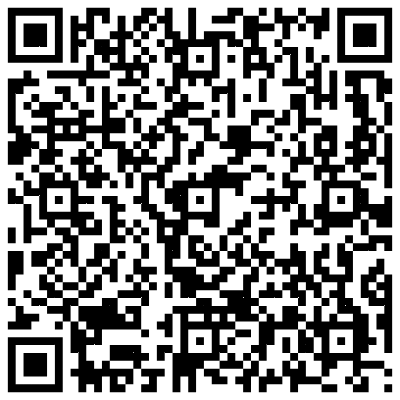 3. QR code：稻江商職廣告設計粉絲專頁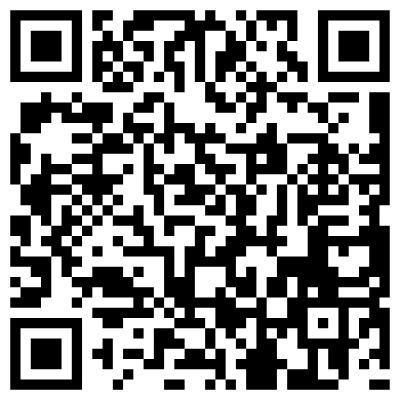 